1  Grunddata2  Leverantörsuppgifter3  Varuinformation4  Innehåll		(För att lägga till ny grön rad, tabba dig fram från sista gröna radens vita kommentarsruta eller kopiera en rad med tomma textrutor och klistra in den. Se vidare i anvisningarna.)5  Produktionsskedet
6  Distribution av färdig vara7  Byggskedet8  Bruksskedet9  Rivning10  Avfallshantering
11  Innemiljö	(För att lägga till ny grön rad, tabba dig fram från sista gröna radens kommentarsruta eller kopiera en rad med tomma textrutor och klistra in den. Se vidare i anvisningarna.)HänvisningarBilagorBroschyr Terrassmarkis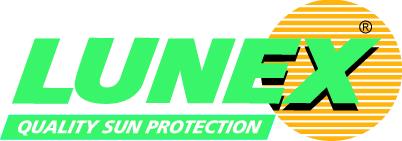 BYGGVARUDEKLARATION BVD 3 
enligt Kretsloppsrådets riktlinjer maj 2007ProduktidentifikationProduktidentifikationProduktidentifikationProduktidentifikationDokument-ID 556507370601-003VarunamnLunex TerrassmarkisFinessSunflexConstantArtikel-nr/ID-begrepp SE556507370601-Terrass	Artikel-nr/ID-begrepp SE556507370601-Terrass	Artikel-nr/ID-begrepp SE556507370601-Terrass	VarugruppBSAB PR:NSC.7 Ny deklaration Ändrad deklarationVid ändrad deklaration	Vid ändrad deklaration	Vid ändrad deklaration	Vid ändrad deklaration	 Ny deklaration Ändrad deklarationÄr varan förändrad?Är varan förändrad?Ändringen avser       Ändringen avser        Ny deklaration Ändrad deklaration Nej  Ja Ändrad vara identifieras genom	     Ändrad vara identifieras genom	     Upprättad/ändrad den  2017-01-05Upprättad/ändrad den  2017-01-05Upprättad/ändrad den  2017-01-05Kontrollerad utan ändring den	     Kontrollerad utan ändring den	     Övriga upplysningar:      Företagsnamn	Lunex ABFöretagsnamn	Lunex ABFöretagsnamn	Lunex ABOrganisationsnr/DUNS-nr  SE556507370601Organisationsnr/DUNS-nr  SE556507370601Adress	Faktorvägen 2	434 37 KungsbackaAdress	Faktorvägen 2	434 37 KungsbackaAdress	Faktorvägen 2	434 37 KungsbackaKontaktperson  Pertti PesonenKontaktperson  Pertti PesonenAdress	Faktorvägen 2	434 37 KungsbackaAdress	Faktorvägen 2	434 37 KungsbackaAdress	Faktorvägen 2	434 37 KungsbackaTelefon	0300 12920Telefon	0300 12920Webbplats: www.lunex.seWebbplats: www.lunex.seWebbplats: www.lunex.seE-post 	info@lunex.seE-post 	info@lunex.seHar företaget miljöledningssystem?Har företaget miljöledningssystem?Har företaget miljöledningssystem? Ja NejFöretaget är certifierat enligt ISO 9000 ISO 14000 AnnatOm ”annat”, specificera:      Övriga upplysningar:      Land för sluttillverkning	SverigeOm land ej kan anges, ange orsak       Om land ej kan anges, ange orsak       Om land ej kan anges, ange orsak       Om land ej kan anges, ange orsak       Användningsområde	Utvändig solavskärmning av fönsterAnvändningsområde	Utvändig solavskärmning av fönsterAnvändningsområde	Utvändig solavskärmning av fönsterAnvändningsområde	Utvändig solavskärmning av fönsterAnvändningsområde	Utvändig solavskärmning av fönsterFinns säkerhetsdatablad för varan?Finns säkerhetsdatablad för varan? Ej relevant Ja NejAnge enligt kemikalieinspektionens regelverk:Klassificering 	     Märkning 	     Klassificering 	     Märkning 	      Ej relevant Ej relevantÄr varan registrerad i BASTA?Är varan registrerad i BASTA?Är varan registrerad i BASTA? Ja NejÄr varan miljömärkt?  Kriterier saknas Ja NejOm ”ja”, specificera:      Om ”ja”, specificera:      Om ”ja”, specificera:      Finns miljödeklaration typ III för varan?Finns miljödeklaration typ III för varan?Finns miljödeklaration typ III för varan?Finns miljödeklaration typ III för varan?Finns miljödeklaration typ III för varan? Ja NejÖvriga upplysningar:      Övriga upplysningar:      Övriga upplysningar:      Övriga upplysningar:      Övriga upplysningar:      Övriga upplysningar:      Övriga upplysningar:      Varan består vid leverans av följande delar/komponenter och med angivna kemiska sammansättning:Varan består vid leverans av följande delar/komponenter och med angivna kemiska sammansättning:Varan består vid leverans av följande delar/komponenter och med angivna kemiska sammansättning:Varan består vid leverans av följande delar/komponenter och med angivna kemiska sammansättning:Varan består vid leverans av följande delar/komponenter och med angivna kemiska sammansättning:Varan består vid leverans av följande delar/komponenter och med angivna kemiska sammansättning:Ingående material/ KomponenterIngående ämnenVikt
% alt gEG-nr/ CAS-nr
(alt legering)KlassificeringKommentarAkrylvävAkryl8%CAS63231-45-8Med Teflon imprengneringTeflon<1%CAS9002-84-0ArmarAluminium28%EN-AW6063Frontprofil, fästenAluminium17%EN-AW6063DukrörStål17%SIS1312BärrörStål17%SIS1312MotorStål ca 75%Plast PA6 ca 15%Koppar ca 10%8%Plastgavlar,ändskyddPolyten5%CAS9002-88-4LackPulverlack<1%Övriga upplysningar: Vald standardstorlek bredd x utfall 500 x 300 cmOm varans kemiska sammansättning är annan efter inbyggnad än vid leverans, anges innehållet i den färdiga inbyggda varan här. Om innehållet är oförändrat lämnas inga uppgifter i nedanstående tabell.Om varans kemiska sammansättning är annan efter inbyggnad än vid leverans, anges innehållet i den färdiga inbyggda varan här. Om innehållet är oförändrat lämnas inga uppgifter i nedanstående tabell.Om varans kemiska sammansättning är annan efter inbyggnad än vid leverans, anges innehållet i den färdiga inbyggda varan här. Om innehållet är oförändrat lämnas inga uppgifter i nedanstående tabell.Om varans kemiska sammansättning är annan efter inbyggnad än vid leverans, anges innehållet i den färdiga inbyggda varan här. Om innehållet är oförändrat lämnas inga uppgifter i nedanstående tabell.Om varans kemiska sammansättning är annan efter inbyggnad än vid leverans, anges innehållet i den färdiga inbyggda varan här. Om innehållet är oförändrat lämnas inga uppgifter i nedanstående tabell.Om varans kemiska sammansättning är annan efter inbyggnad än vid leverans, anges innehållet i den färdiga inbyggda varan här. Om innehållet är oförändrat lämnas inga uppgifter i nedanstående tabell.Ingående material / KomponenterIngående ämnenVikt
% alt gEG-nr/ CAS-nr
(alt legering)KlassificeringKommentarÖvriga upplysningar:      Övriga upplysningar:      Övriga upplysningar:      Övriga upplysningar:      Övriga upplysningar:      Övriga upplysningar:      Resursutnyttjande och miljöpåverkan under produktion av varan redovisas på ett av följande sätt:  1) 	Inflöden (råvaror, insatsvaror, energi mm) för den registrerade varan till tillverkningsenheten, och utflöden 
 	(emissioner och restprodukter) därifrån, d v s från ”grind till grind”.  2) 	Samtliga inflöden och utflöden från utvinning av råvaror till färdig produkt d v s ”vagga till grind”.  3) 	Annan avgränsning. Ange vad:      Resursutnyttjande och miljöpåverkan under produktion av varan redovisas på ett av följande sätt:  1) 	Inflöden (råvaror, insatsvaror, energi mm) för den registrerade varan till tillverkningsenheten, och utflöden 
 	(emissioner och restprodukter) därifrån, d v s från ”grind till grind”.  2) 	Samtliga inflöden och utflöden från utvinning av råvaror till färdig produkt d v s ”vagga till grind”.  3) 	Annan avgränsning. Ange vad:      Resursutnyttjande och miljöpåverkan under produktion av varan redovisas på ett av följande sätt:  1) 	Inflöden (råvaror, insatsvaror, energi mm) för den registrerade varan till tillverkningsenheten, och utflöden 
 	(emissioner och restprodukter) därifrån, d v s från ”grind till grind”.  2) 	Samtliga inflöden och utflöden från utvinning av råvaror till färdig produkt d v s ”vagga till grind”.  3) 	Annan avgränsning. Ange vad:      Resursutnyttjande och miljöpåverkan under produktion av varan redovisas på ett av följande sätt:  1) 	Inflöden (råvaror, insatsvaror, energi mm) för den registrerade varan till tillverkningsenheten, och utflöden 
 	(emissioner och restprodukter) därifrån, d v s från ”grind till grind”.  2) 	Samtliga inflöden och utflöden från utvinning av råvaror till färdig produkt d v s ”vagga till grind”.  3) 	Annan avgränsning. Ange vad:      Resursutnyttjande och miljöpåverkan under produktion av varan redovisas på ett av följande sätt:  1) 	Inflöden (råvaror, insatsvaror, energi mm) för den registrerade varan till tillverkningsenheten, och utflöden 
 	(emissioner och restprodukter) därifrån, d v s från ”grind till grind”.  2) 	Samtliga inflöden och utflöden från utvinning av råvaror till färdig produkt d v s ”vagga till grind”.  3) 	Annan avgränsning. Ange vad:      Resursutnyttjande och miljöpåverkan under produktion av varan redovisas på ett av följande sätt:  1) 	Inflöden (råvaror, insatsvaror, energi mm) för den registrerade varan till tillverkningsenheten, och utflöden 
 	(emissioner och restprodukter) därifrån, d v s från ”grind till grind”.  2) 	Samtliga inflöden och utflöden från utvinning av råvaror till färdig produkt d v s ”vagga till grind”.  3) 	Annan avgränsning. Ange vad:      Resursutnyttjande och miljöpåverkan under produktion av varan redovisas på ett av följande sätt:  1) 	Inflöden (råvaror, insatsvaror, energi mm) för den registrerade varan till tillverkningsenheten, och utflöden 
 	(emissioner och restprodukter) därifrån, d v s från ”grind till grind”.  2) 	Samtliga inflöden och utflöden från utvinning av råvaror till färdig produkt d v s ”vagga till grind”.  3) 	Annan avgränsning. Ange vad:      Resursutnyttjande och miljöpåverkan under produktion av varan redovisas på ett av följande sätt:  1) 	Inflöden (råvaror, insatsvaror, energi mm) för den registrerade varan till tillverkningsenheten, och utflöden 
 	(emissioner och restprodukter) därifrån, d v s från ”grind till grind”.  2) 	Samtliga inflöden och utflöden från utvinning av råvaror till färdig produkt d v s ”vagga till grind”.  3) 	Annan avgränsning. Ange vad:      Redovisningen avser enhet av varan       Redovisningen avser enhet av varan        Redovisad vara Redovisad vara Varans varugrupp Varans varugrupp Varans varugrupp Varans 
      tillverkningsenhetAnge råvaror och insatsvaror som använts vid tillverkning av varanAnge råvaror och insatsvaror som använts vid tillverkning av varanAnge råvaror och insatsvaror som använts vid tillverkning av varanAnge råvaror och insatsvaror som använts vid tillverkning av varanAnge råvaror och insatsvaror som använts vid tillverkning av varan Ej relevant Ej relevant Ej relevantRåvara/insatsvaraRåvara/insatsvaraMängd och enhetMängd och enhetMängd och enhetKommentarKommentarKommentarAnge återvunna material som använts vid tillverkning av varanAnge återvunna material som använts vid tillverkning av varanAnge återvunna material som använts vid tillverkning av varanAnge återvunna material som använts vid tillverkning av varanAnge återvunna material som använts vid tillverkning av varan Ej relevant Ej relevant Ej relevantMaterialslagMaterialslagMängd och enhetMängd och enhetMängd och enhetKommentarKommentarKommentarAnge energi som använts vid tillverkning av varan eller dess delarAnge energi som använts vid tillverkning av varan eller dess delarAnge energi som använts vid tillverkning av varan eller dess delarAnge energi som använts vid tillverkning av varan eller dess delarAnge energi som använts vid tillverkning av varan eller dess delar Ej relevant Ej relevant Ej relevantEnergislagEnergislagMängd och enhetMängd och enhetMängd och enhetKommentarKommentarKommentarAnge transporter som använts vid tillverkning av varan eller dess delarAnge transporter som använts vid tillverkning av varan eller dess delarAnge transporter som använts vid tillverkning av varan eller dess delarAnge transporter som använts vid tillverkning av varan eller dess delarAnge transporter som använts vid tillverkning av varan eller dess delar Ej relevant Ej relevant Ej relevantTransportslagTransportslagAndel %Andel %Andel %KommentarKommentarKommentarAnge emissioner till luft, vatten eller mark från tillverkning av varan eller dess delarAnge emissioner till luft, vatten eller mark från tillverkning av varan eller dess delarAnge emissioner till luft, vatten eller mark från tillverkning av varan eller dess delarAnge emissioner till luft, vatten eller mark från tillverkning av varan eller dess delarAnge emissioner till luft, vatten eller mark från tillverkning av varan eller dess delar Ej relevant Ej relevant Ej relevantEmissionsslagEmissionsslagMängd och enhetMängd och enhetMängd och enhetKommentarKommentarKommentarAnge restprodukter från tillverkning av varan eller dess delarAnge restprodukter från tillverkning av varan eller dess delarAnge restprodukter från tillverkning av varan eller dess delarAnge restprodukter från tillverkning av varan eller dess delarAnge restprodukter från tillverkning av varan eller dess delarAnge restprodukter från tillverkning av varan eller dess delar Ej relevant Ej relevantRestproduktAvfallskodMängdAndel som återvinnsAndel som återvinnsAndel som återvinnsKommentarKommentarRestproduktAvfallskodMängdMaterialåtervinns %Materialåtervinns %Energiåtervinns %KommentarKommentarFinns datanoggrannheten för tillverkningsdata beskriven? Ja NejOm ”ja”, specificera:Om ”ja”, specificera:Om ”ja”, specificera:Om ”ja”, specificera:Om ”ja”, specificera:Övriga upplysningar:      Tillämpar leverantören retursystem för lastbärare av varan? Ej relevant Ja NejTillämpar leverantören system med flergångsemballage för varan? Ej relevant Ja NejÅtertar leverantören emballage för varan? Ej relevant Ja NejÄr leverantören ansluten till REPA? Ej relevant Ja NejÖvriga upplysningar:      Ställer varan särskilda krav vid lagring? Ej relevant Ja NejOm ”ja”, specificera:      Ställer varan särskilda krav på omgivande byggvaror? Ej relevant Ja NejOm ”ja”, specificera:      Övriga upplysningar:      Ställer varan krav på insatsvaror för drift och underhåll?Ställer varan krav på insatsvaror för drift och underhåll?Ställer varan krav på insatsvaror för drift och underhåll? Ja NejOm ”ja”, specificera:      Om ”ja”, specificera:      Ställer varan krav på energitillförsel för drift?Ställer varan krav på energitillförsel för drift?Ställer varan krav på energitillförsel för drift? Ja NejOm ”ja”, specificera: elOm ”ja”, specificera: elUppskattad teknisk livslängd för varan anges enligt ett av alternativen a) eller b) nedan:Uppskattad teknisk livslängd för varan anges enligt ett av alternativen a) eller b) nedan:Uppskattad teknisk livslängd för varan anges enligt ett av alternativen a) eller b) nedan:Uppskattad teknisk livslängd för varan anges enligt ett av alternativen a) eller b) nedan:Uppskattad teknisk livslängd för varan anges enligt ett av alternativen a) eller b) nedan:Uppskattad teknisk livslängd för varan anges enligt ett av alternativen a) eller b) nedan:Uppskattad teknisk livslängd för varan anges enligt ett av alternativen a) eller b) nedan:a) Referenslivslängden 
    uppskattas vara cirka 5 år 10 år 15 år 25 år >50 årKommentarb) Referenslivslängden uppskattas vara i intervallet 15-20 årb) Referenslivslängden uppskattas vara i intervallet 15-20 årb) Referenslivslängden uppskattas vara i intervallet 15-20 årb) Referenslivslängden uppskattas vara i intervallet 15-20 årb) Referenslivslängden uppskattas vara i intervallet 15-20 årb) Referenslivslängden uppskattas vara i intervallet 15-20 årKommentarÖvriga upplysningar:      Är varan förberedd för demontering (isärtagning)? Ej relevant Ja NejOm ”ja”, specificera:
     Kräver varan särskilda åtgärder för skydd av hälsa och miljö vid rivning/demontering? Ej relevant Ja NejOm ”ja”, specificera:
     Övriga upplysningar:      Är återanvändning möjlig för hela eller delar av varan? Ej relevant Ja NejOm ”ja”, specificera:
stativetOm ”ja”, specificera:
stativetÄr materialåtervinning möjlig för hela eller delar av varan? Ej relevant Ja NejOm ”ja”, specificera:
aluminiumOm ”ja”, specificera:
aluminiumÄr energiåtervinning möjlig för hela eller delar av varan? Ej relevant Ja NejOm ”ja”, specificera:
bränna väv o. plastOm ”ja”, specificera:
bränna väv o. plastHar leverantören restriktioner och rekommendationer för återanvändning, material- eller energiåtervinning eller deponering? Ej relevant Ja NejOm ”ja”, specificera:
     Om ”ja”, specificera:
     Ange avfallskod för den levererade varan       Ange avfallskod för den levererade varan       Ange avfallskod för den levererade varan       Ange avfallskod för den levererade varan       Ange avfallskod för den levererade varan       Ange avfallskod för den levererade varan       Är den levererade varan klassad som farligt avfall?Är den levererade varan klassad som farligt avfall?Är den levererade varan klassad som farligt avfall?Är den levererade varan klassad som farligt avfall? Ja NejOm varans kemiska sammansättning är annan efter inbyggnad än vid leverans, och den färdiga inbyggda varan därmed får en annan avfallskod anges den här. Om den är oförändrad utelämnas nedanstående uppgifter.Om varans kemiska sammansättning är annan efter inbyggnad än vid leverans, och den färdiga inbyggda varan därmed får en annan avfallskod anges den här. Om den är oförändrad utelämnas nedanstående uppgifter.Om varans kemiska sammansättning är annan efter inbyggnad än vid leverans, och den färdiga inbyggda varan därmed får en annan avfallskod anges den här. Om den är oförändrad utelämnas nedanstående uppgifter.Ange avfallskod för den inbyggda varan       Ange avfallskod för den inbyggda varan       Ange avfallskod för den inbyggda varan       Är den inbyggda varan klassad som farligt avfall? Ja NejÖvriga upplysningar:      Övriga upplysningar:      Övriga upplysningar:      Varan avger vid avsedd användning följande emissioner:Varan avger vid avsedd användning följande emissioner:Varan avger vid avsedd användning följande emissioner:Varan avger vid avsedd användning följande emissioner: Varan avger inga emissioner Varan avger inga emissionerTyp av emissionMängd [µg/m2h] alt [mg/m3h]Mängd [µg/m2h] alt [mg/m3h]MätmetodMätmetodKommentarTyp av emission4 veckor26 veckorMätmetodMätmetodKommentarKan varan ge upphov till eget buller?Kan varan ge upphov till eget buller? Ej relevant Ja NejVärde       Enhet       Mätmetod:      Mätmetod:      Mätmetod:      Kan varan ge upphov till elektriska fält?Kan varan ge upphov till elektriska fält? Ej relevant Ja NejVärde       Enhet       Mätmetod       Mätmetod       Mätmetod       Kan varan ge upphov till magnetiska fält?Kan varan ge upphov till magnetiska fält? Ej relevant Ja NejVärde       Enhet       Mätmetod       Mätmetod       Mätmetod       Övriga upplysningar:      Övriga upplysningar:      Övriga upplysningar:      Övriga upplysningar:      Övriga upplysningar:      